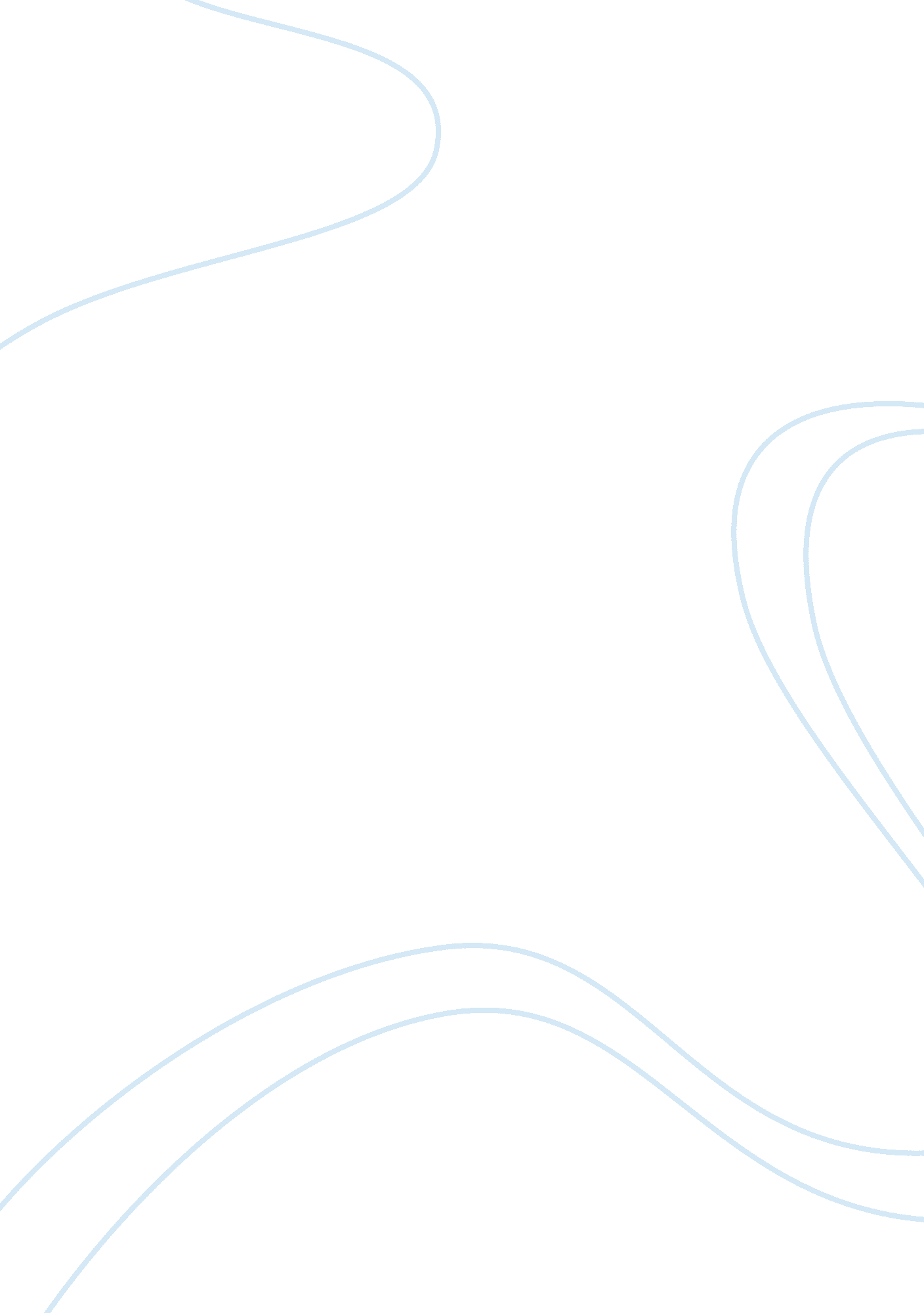 Must be 540 wordsHealth & Medicine, Disease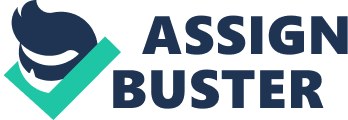 Why are you seeking acareerin osteopathic medicine, and why do you believe CCOM would provide you with the type of osteopathic medicaleducationyou are seeking? Witnessing and experience are two good things that influenced me to create my very personal vision mission statement. My parents were both physicians and I have observed the kind of critical service they gave to their respective patients. The essence of selfless giving to help humanity created in me the desire to help others. This compassion for people suffering from different illnesses thus became my passion. I was exposed to osteopathic medicine when I was still a student in Loyola University of Chicago. Osteopathic manipulative medicine triggered the interest and self awareness in me. This is the lack in medicine intervention to emphases on prevention by achieving wellness focus onhealtheducation, injury prevention and disease prevention. I see the need to acquire skills and knowledge on developing a system on medical care that promotes the body’s immune system or innate ability to heal self. Discerning differences between allopathic and osteopathic medical practice through actual observations, I’ve found that the approach of osteopathic medicine and its manner of treatment is friendlier where many patients finds it comforting to seek medical advise. The consultation was most helpful and informative to challenge behavior change inunhealthy lifestyle. The combination of intervention and prevention is but perfect channels to improving health and patient’s lifestyles! I firmly believe Chicago College of Osteopathic Medicine has the edge to offer the most comprehensive education and training in the world of Osteopathic medicine being referred outstandingly by friends and colleagues alike. Amazing how an Osteopath’s highly developed sense of touch allows the human body to palpate even those that fail to appear on x-ray which I see is a potential to reduce radiation contamination. There is some kind of sharedresponsibilityand shared effort which looks like a buildup of teamwork that is most commendable between the patient and the administering physician. This fits well with my outgoingpersonalityand interest in health problems resolution without drugs or surgery applications whichI believeis one of the philosophies of OMM. I am a few steps near to my dream.  I want to utilize the knowledge and training obtained from this study program to help people locally and globally who are in dire search for the cure or maybe nearest to the cure on individual ailments. A good informative interactive website will do after I finished the course. I am into helping financially disabled patients get all the resources they can get to help them manage their illnesses and their bodies. A non-profit lung cancer institute will be the finale of that dream. This satiates passion and let me perform duties helping people live. Given this chance to prove my sincerity to serve people reducestressand worries brought about by their illnesses and afflictions, I seek approval for admission to study Osteopathic Medicine in Chicago College of Osteopathic Medicine. I may be a few steps towards fulfillment but it can never be what I want it to be at this moment when I’m still here soliciting for your agreement to help people and  waiting for your signatures to signify approval of this application. I humbly ask understanding that the next step of that dream to serve humanity starts with you. Thank you so much for your time. 